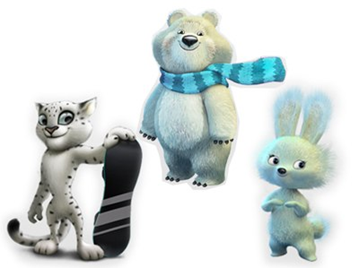 Спортивный праздник для подготовительной к школе группе «Олимпийский калейдоскоп»Ход праздникаДети входят в зал под спортивный марш и строятся в колонны.  Звучат фанфары.

Ведущий: Во имя грядущих побед,
                   Во славу российского спорта,                  Да здравствует детская олимпиада,
                  Ведущая к новым рекордам!
Добрый день, дорогие друзья!  За окном поздняя осень, а у нас в зале светло от ваших улыбок и тепло от вашего хорошего настроения.Сегодня в нашем детском саду проводится Олимпиада. Бывает Олимпиада зимняя. Бывает летняя. А наша Олимпиада – дошкольная. В ней участвуют наши ребята-дошколята.Ребенок: Праздник радостный, красивый,
                Лучше не было и нет,
                И от всех детей счастливых
                Олимпиаде - наш:                Дети: привет!Показ мультимедийной презентации.Сегодня мы проведем свои Детские олимпийские игры и начнем их с Клятвы юных олимпийцев.Дети встают и произносят Клятву.Ведущий: Кто с ветром проворным может сравниться?Дети: Мы Олимпийцы!Ведущий: Кто верит в победу, преград не боится?Дети: Мы Олимпийцы!Ведущий: Кто спортом любимой Отчизны гордится?Дети: Мы Олимпийцы!Ведущий: Клянемся быть честными, к победе стремиться,
                   Рекордов высоких клянемся добиться!Дети: Клянемся! Клянемся! Клянемся!Ведущий: Представляю участников наших соревнований: команда «Огоньки» и команда «Звездочки». Построение команд.Звучат фанфары.Объявляю торжественное открытие Дошкольной Олимпиады. Ведущий: Флаг Российской Федерации внести! (Ребенок вносит флаг, звучит гимн Российской Федерации). Прошу считать Олимпийские игры открытыми.Желаем вам спортивных успехов и переходим к главной части нашей Олимпиады – соревнованиям. Ведущий: На Олимпиаде зажигают факел с олимпийским огнем, который передают друг другу. Давайте и мы зажжем свой Олимпийский огонь.Эстафета № 1 "Олимпийский огонь" (воздушные шары)Первый участник держит в руках "Факел". Дети по очереди преодолевают "полосу препятствий", бегом возвращаются к своей команде и передают "Факел" следующему участнику. Последний в команде, преодолев препятствия, подбегает к чаше. Факел победителей закрепляют в чаше.Ведущий: Очень интересным и зрелищным состязанием является конный  вид спорта.  От спортсменов требуется хорошая физическая подготовка.  Наше упражнение похоже на конный вид спорта.Эстафета № 2 "Конный спорт"Участники садятся на ортопедические мячи и прыгают до ориентира и обратно.Ведущий: Предлагаю  в музыкальную игру. Игра «Ку-ку».Ведущий: Я приготовила для вас загадки о спорте. Попробуем их отгадать. Потренируем свой ум.Зеленый луг,
Сто скамеек вокруг. 
От ворот до ворот
Бойко бегает народ.
На воротцах этих - 
Рыбацкие сети. (Футбол)Загадка эта не легка:
Пишусь всегда через два "к".
И мяч, и шайбу клюшкой бей,
И называюсь я - (Хоккей)Костыль кривой 
Так и рвется в бой.
(Хоккейная клюшка)На квадратиках доски
Короли свели полки.
Нет для боя у полков
Ни патронов, ни штыков.
(Шахматы)Упадет - поскачет,
Ударят - не плачет.
(Мяч).Когда апрель берет свое
И ручейки бегут, звеня,
Я прыгаю через нее,
А она через меня.
(Скакалка).Каждый вечер я иду 
Рисовать круги на льду.
Только не карандашами,
А блестящими :..(коньками).Две курносые подружки
Не отстали друг от дружки.
Обе по снегу бегут,
Обе песенки поют,
Обе ленты на снегу
Оставляют на бегу.
(Лыжи).Ведущий: Молодцы, показали свою сообразительность. На зимней Олимпиаде есть соревнования на лыжах. Наши участники готовятся к лыжным гонкам.Эстафета № 3 «Лыжники»Команды строятся за линией старта. В руках игрока маленькие лыжи. Нужно надеть их на ноги, пробежать до ориентира.Эстафета № 4 «Горнолыжный спуск»».На полу лежат параллельно 2 каната. Два каната над лежащими на полу канатами, взрослые держат вверху (на уровне головы детей). Надо, держась руками за верхний канат, пройти по лежащему на полу.Ведущий: На олимпиаде есть необычная традиция: оповещать о результатах победы сигналом. Попробуем и мы с вами преодолеть препятствия и ударить в бубен.

Эстафета № 5 «Сигнал победы»
Игроки команд строятся за линией старта. От линии старта располагаются друг за другом 4 малых обруча,  стоят столики, на которых лежат бубны. По сигналу первый ребёнок начинает движение вперёд, прыгает из обруча в обруч, добегает до столика, ударяет рукой по бубну, возвращается в свою команду. Передаёт эстафету следующему участнику. Ребенок: С песней - дружба прочней.
                 С песней - радость сильней,
                 Звонкой песни страшится беда,
                С песней надо дружить,
                Без нее не прожить
                Никому ни за что никогда! Исполняется песня_________________Ведущий: Любят все с мячом играть-                   Вверх кидать и отбивать                  Только это не футбол.                  Что же это? Баскетбол.Эстафета № 6 «Веселый баскетбол» (обручи, мячи)Ведущий: На олимпиаде по вечерам взмывают в небо разноцветные гроздья салюта. Пусть и у нас расцветут яркие звёзды праздничного салюта.

Эстафета –игра  № 7 «Салют» (разноцветные шары)
Под звуки торжественной музыки команды – участники олимпиады выходят на заключительное построение.Ребенок: Мы живем в стране большой,                 Щедрой и богатой,                 И не жалко ничего                 Ей для нас, ребята!Ребенок: Стадионы новые                Дарит нам она,                Чтобы мы здоровыми                Выросли, друзья.Ребенок: Чтоб каждый стал сильней,                Чтоб каждый стал смелей.                И хорошими делами помогал                Стране своей.Ведущий: Вот и всё!И закончился праздник,Отзвенел, отыграл, отшумел...Нам узнать помоглаЭта встреча то, что про ОлимпиадуУзнать ты успел.Пусть кому-то покажется мало,И не так уж огромен размах.В каждом деле ведь важно начало.Первый год, первый раз, первый шаг. Ведущий: Мы игры олимпийцев закрываем,На этот праздник приглашали всех!Здоровья, счастья, радости желаем,Пусть олимпийский к вам придёт успех! (общий танец)
Ведущий. Теперь просим главного судью, объявит итоги соревнований.

За участие в Малых Олимпийских играх все дети награждаются памятными дипломами с личными результатами, медалями. Заведующая детским садом поздравляет всех участников.

Ведущий. "На этом Малые Олимпийские игры прошу считать закрытыми".

Победители делают круг почета.